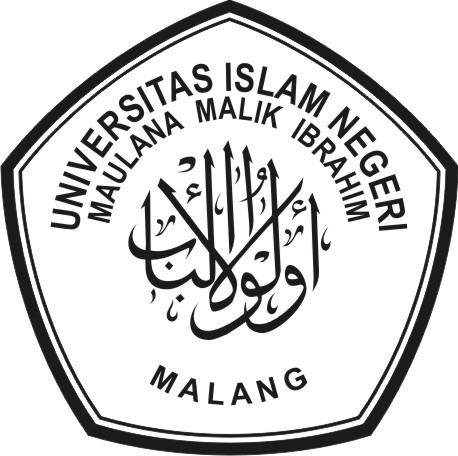 UNIVERSITAS ISLAM NEGERI MAULANA MALIK IBRAHIM MALANGFAKULTAS SAINS DAN TEKNOLOGIPROGRAM STUDI FISIKAJalan Gajayana 50 Malang, 65144 Jawa Timur, IndonesiaUNIVERSITAS ISLAM NEGERI MAULANA MALIK IBRAHIM MALANGFAKULTAS SAINS DAN TEKNOLOGIPROGRAM STUDI FISIKAJalan Gajayana 50 Malang, 65144 Jawa Timur, IndonesiaNomor  SOPUNIVERSITAS ISLAM NEGERI MAULANA MALIK IBRAHIM MALANGFAKULTAS SAINS DAN TEKNOLOGIPROGRAM STUDI FISIKAJalan Gajayana 50 Malang, 65144 Jawa Timur, IndonesiaUNIVERSITAS ISLAM NEGERI MAULANA MALIK IBRAHIM MALANGFAKULTAS SAINS DAN TEKNOLOGIPROGRAM STUDI FISIKAJalan Gajayana 50 Malang, 65144 Jawa Timur, IndonesiaTanggal PembuatanUNIVERSITAS ISLAM NEGERI MAULANA MALIK IBRAHIM MALANGFAKULTAS SAINS DAN TEKNOLOGIPROGRAM STUDI FISIKAJalan Gajayana 50 Malang, 65144 Jawa Timur, IndonesiaUNIVERSITAS ISLAM NEGERI MAULANA MALIK IBRAHIM MALANGFAKULTAS SAINS DAN TEKNOLOGIPROGRAM STUDI FISIKAJalan Gajayana 50 Malang, 65144 Jawa Timur, IndonesiaTanggal RevisiUNIVERSITAS ISLAM NEGERI MAULANA MALIK IBRAHIM MALANGFAKULTAS SAINS DAN TEKNOLOGIPROGRAM STUDI FISIKAJalan Gajayana 50 Malang, 65144 Jawa Timur, IndonesiaUNIVERSITAS ISLAM NEGERI MAULANA MALIK IBRAHIM MALANGFAKULTAS SAINS DAN TEKNOLOGIPROGRAM STUDI FISIKAJalan Gajayana 50 Malang, 65144 Jawa Timur, IndonesiaTanggal EfektifUNIVERSITAS ISLAM NEGERI MAULANA MALIK IBRAHIM MALANGFAKULTAS SAINS DAN TEKNOLOGIPROGRAM STUDI FISIKAJalan Gajayana 50 Malang, 65144 Jawa Timur, IndonesiaUNIVERSITAS ISLAM NEGERI MAULANA MALIK IBRAHIM MALANGFAKULTAS SAINS DAN TEKNOLOGIPROGRAM STUDI FISIKAJalan Gajayana 50 Malang, 65144 Jawa Timur, IndonesiaDisahkan OlehKetua Prodi FisikaUNIVERSITAS ISLAM NEGERI MAULANA MALIK IBRAHIM MALANGFAKULTAS SAINS DAN TEKNOLOGIPROGRAM STUDI FISIKAJalan Gajayana 50 Malang, 65144 Jawa Timur, IndonesiaUNIVERSITAS ISLAM NEGERI MAULANA MALIK IBRAHIM MALANGFAKULTAS SAINS DAN TEKNOLOGIPROGRAM STUDI FISIKAJalan Gajayana 50 Malang, 65144 Jawa Timur, IndonesiaNAMA SOPPenggunaan Laboratorium Untuk PenelitianDasar hukum/Referensi:Kualifikasi Pelaksana:Kualifikasi Pelaksana:Kualifikasi Pelaksana:Buku Pedoman Akademik Fakultas Sains dan Teknologi Tahun 2020PLP/laboranPLP/laboranPLP/laboranKeterkaitan:Peralatan/perlengkapan:Peralatan/perlengkapan:Peralatan/perlengkapan:PLP/LaboranMahasiswa/DosenPeralatan laboratorium kategori 1 dan 2Ruang laboratoriumPeralatan laboratorium kategori 1 dan 2Ruang laboratoriumPeralatan laboratorium kategori 1 dan 2Ruang laboratoriumPeringatan:Pencatatan dan PendaftaranPencatatan dan PendaftaranPencatatan dan PendaftaranWajib menggunakan ja laboratorium saat bekerja di laboratorium Dilarang makan dan minum di ruang laboratoriumDilarang mereaksikan larutan asam di ruang laboratorium karena tidak ada almari asamDefinisi:Definisi:Definisi:Definisi:Penelitian adalah suatu proses investigasi yang dilakukan dengan aktif, tekun, dan sistematis, yang bertujuan untuk menemukan, menginterpretasikan, dan merevisi fakta-fakta.Penelitian adalah suatu proses investigasi yang dilakukan dengan aktif, tekun, dan sistematis, yang bertujuan untuk menemukan, menginterpretasikan, dan merevisi fakta-fakta.Penelitian adalah suatu proses investigasi yang dilakukan dengan aktif, tekun, dan sistematis, yang bertujuan untuk menemukan, menginterpretasikan, dan merevisi fakta-fakta.Penelitian adalah suatu proses investigasi yang dilakukan dengan aktif, tekun, dan sistematis, yang bertujuan untuk menemukan, menginterpretasikan, dan merevisi fakta-fakta.NoAktifitasPelaksanaPelaksanaPelaksanaMutu BakuMutu BakuMutu BakuKetNoAktifitas123Persyaratan/ PerlengkapanWaktuOutput1Meminjam kunci laboratorium ke laboran penanggung jawab Mahasiswa/DosenKunci ruang laboratorium1 menit2Mengisi buku log penggunaan laboratorium ketika masuk laboratoriumMahasiswa/Dosenbuku log penggunaan laboratorium5 menit3Membuka pintu dan jendela ventilasi ketika menggunakan laboratoriumMahasiswa/Dosen5 menit4Menggunakan alat laboratorium harus sesuai dengan SOP pengoperasian alat yang telah disediakanMahasiswa/DosenAlat laboratorium dan SOP alatPukul 08.00-17.00 WIB5Mengisi buku log penggunaan alat yang telah disediakanMahasiswa/Dosenbuku log penggunaan laboratorium5 menit6Membersihkan dan merapikan kembali alat dan ruang laboratorium setelah selesai menggunakan.Mahasiswa/DosenAlat laboratorium5 menit7Mematikan kipas angin dan lampu ketika meninggalkan ruangan laboratoriumMahasiswa/Dosen Kipas angina dan lampu1 menitMengisi buku log penggunaan laboratorium setelah menggunakan ruang laboratoriumMahasiswa/Dosenbuku log penggunaan laboratorium8Mentutup kembali jendela ventilasi dan pintu ruang laboratorium ketika menunggalkan runag laboratoriumMahasiswa/DosenKunci ruang laboratorium1 menit9Menyerahkan kembali kunci ruang laboratorium ke Laboran penanggung jawabMahasiswa/DosenKunci ruang laboratorium1 menit10Mengecek kondisi ruangan dan alat laboratorium setelah selesai penggunaanLaboranAlat dan ruang laboratorium5 menit